Муниципальное бюджетное дошкольное образовательное учреждение центр развития ребенка - детский сад № 56   города Ставрополя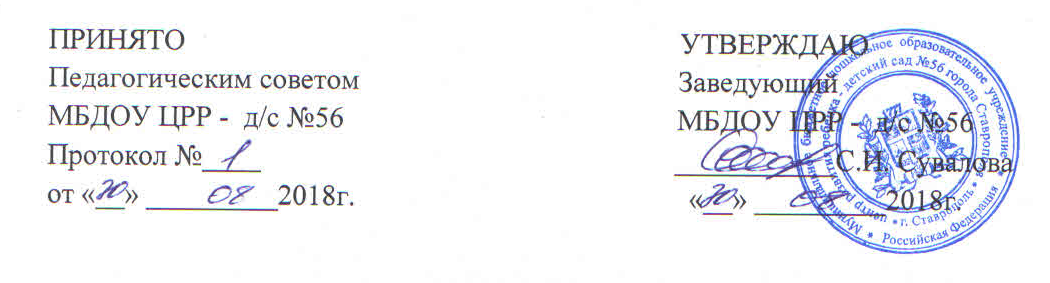 План мероприятий по профилактике и противодействию коррупции в 2018 - 2019 учебном годуСтаврополь 2018План мероприятий по профилактике и противодействию коррупции в 2018-2019 учебном годуЦель: создание и внедрение организационно-правовых механизмов, нравственно-психологической атмосферы, направленных на эффективную профилактику коррупции в МБДОУ  ЦРР – д/с №56 г Ставрополя Задачи: разработка мер, направленных на обеспечение прозрачности действий ответственных лиц в условиях коррупционной ситуации; совершенствование методов обучения и воспитания детей нравственным нормам, составляющим основу личности, устойчивой против коррупции; разработка и внедрение организационно — правовых механизмов, снимающих возможность коррупционных действий; содействие реализации прав граждан и организации на доступ к информации о фактах коррупции и коррупционных факторах, а также на их свободное освещение в средствах массовой информации (сайт детского сада). 